ПМПКПакет документов необходимых для предоставления ребенка на психолого-медико-педагогическую комиссию (ПМПК)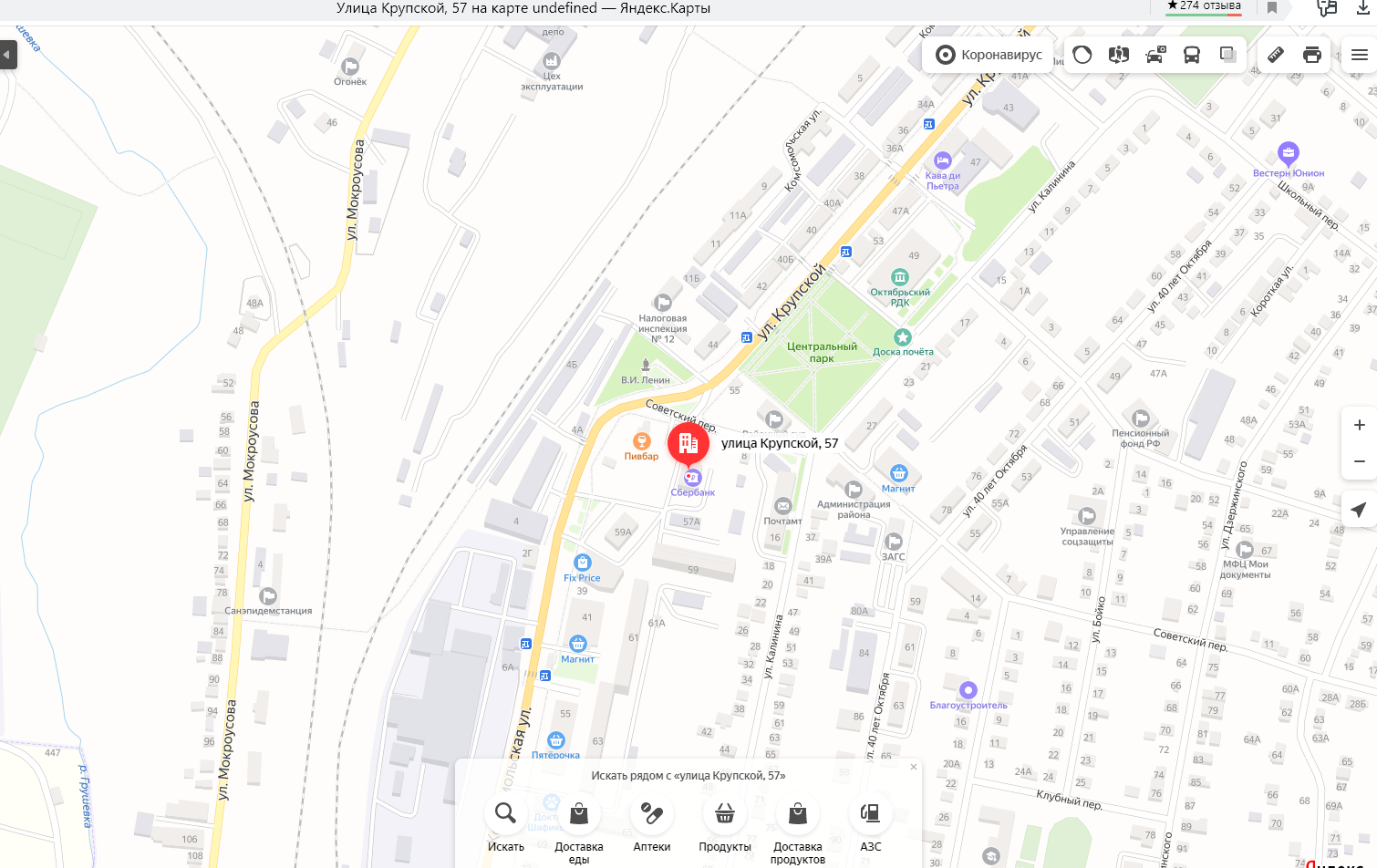 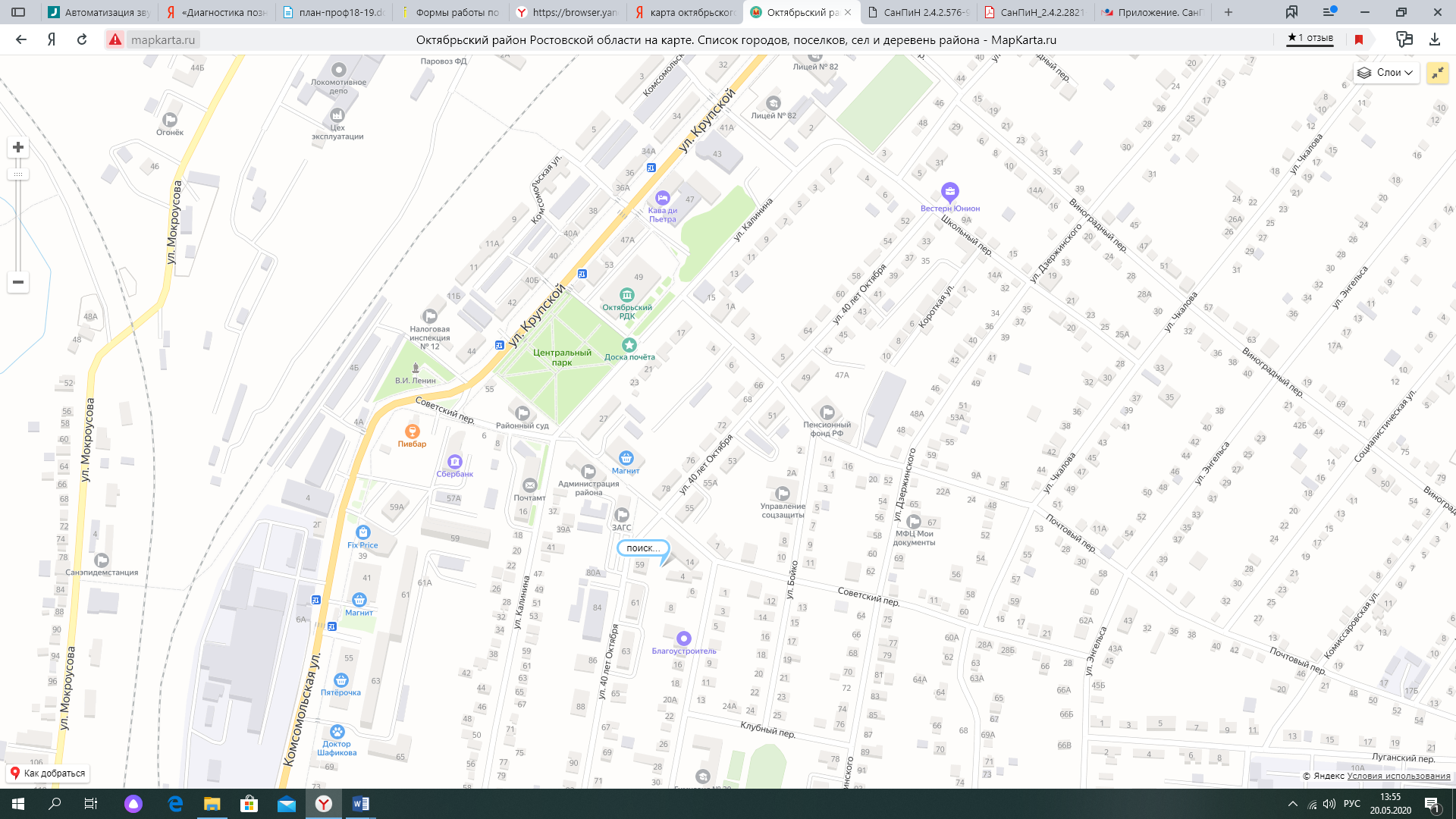 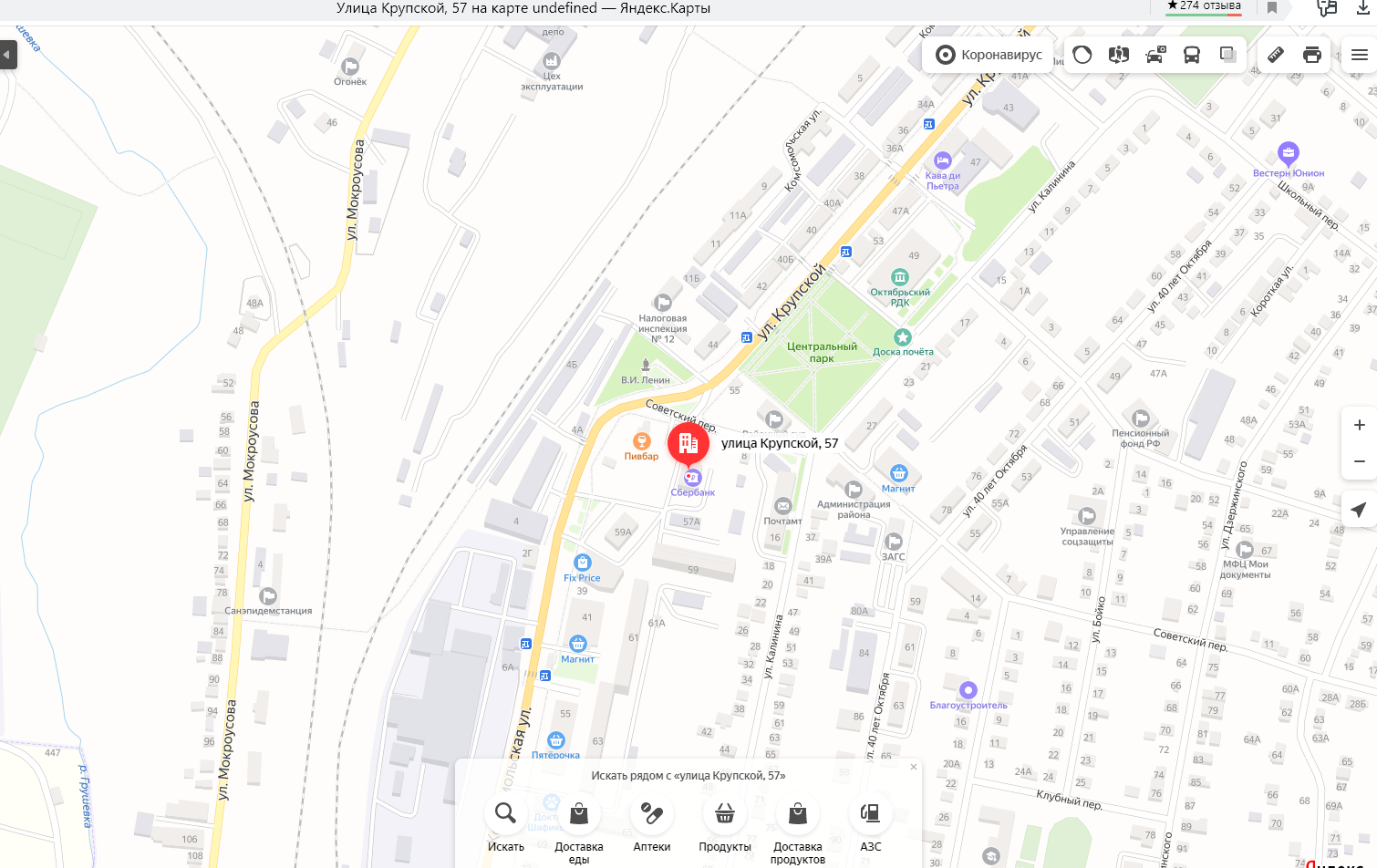 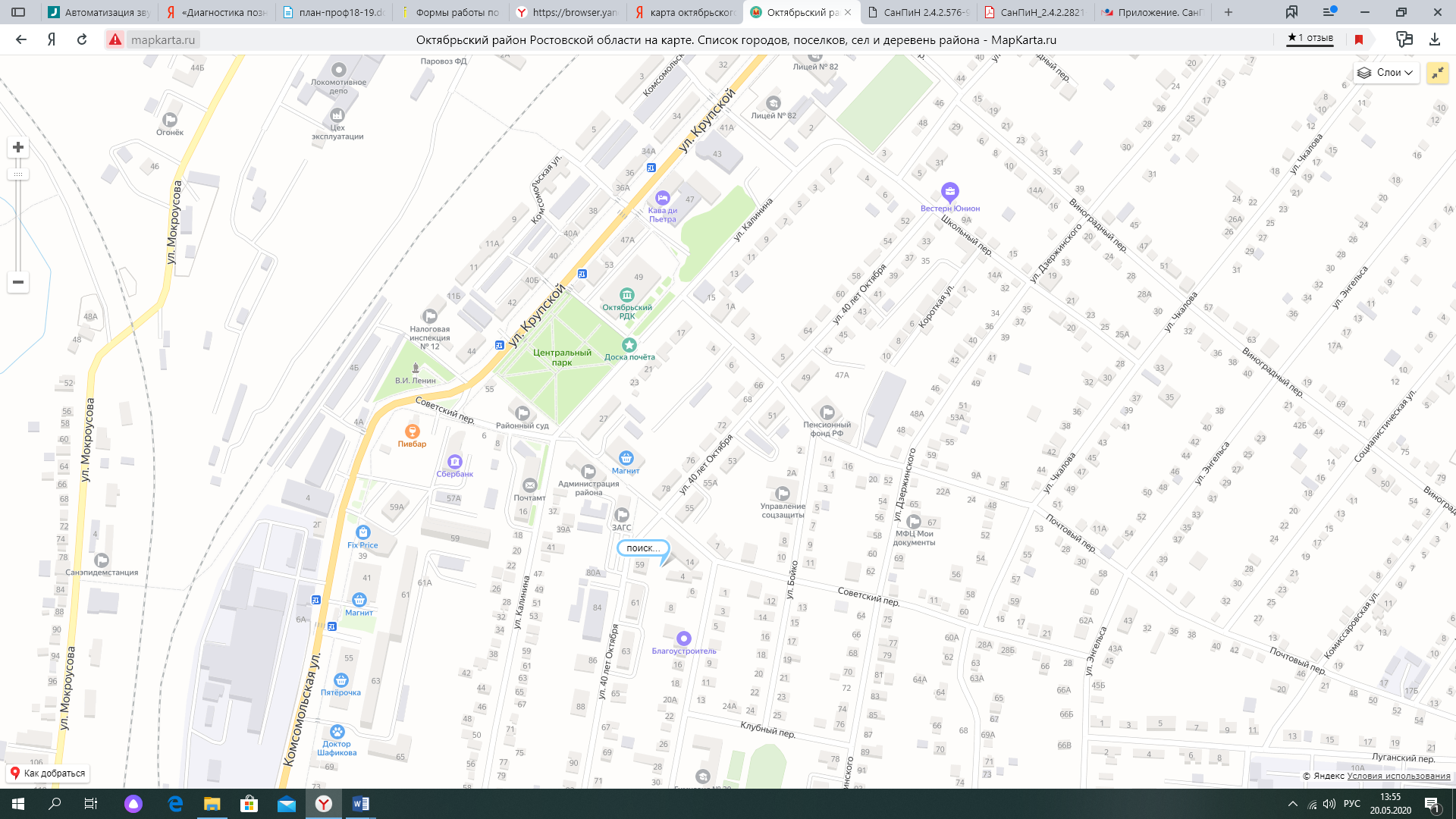 Заявление (согласие) родителя (законного представителя) о проведении обследования ребенка в комиссии.Направление на ПМПК образовательной организации, осуществляющей социальное обслуживание, медицинской организации, другой организации.Копия паспорта или свидетельства о рождении ребенка (предоставляются с предъявлением оригинала или заверенной в установленном порядке копии).Выписка из истории развития ребенка с заключением врачей - специалистов из медицинской организации по месту жительства (регистрации).Характеристика обучающегося (воспитанника), выданная образовательной организацией (для обучающихся образовательных организаций)Табель текущей успеваемости.Письменные работы ребенка по русскому (родному) языку, математике для детей школьного возраста за текущий год.Результаты самостоятельной продуктивной деятельности ребенка (рисунки, подделки)Заключение психолого-медико-педагогического консилиума образовательной организации (ПМПк, ППк)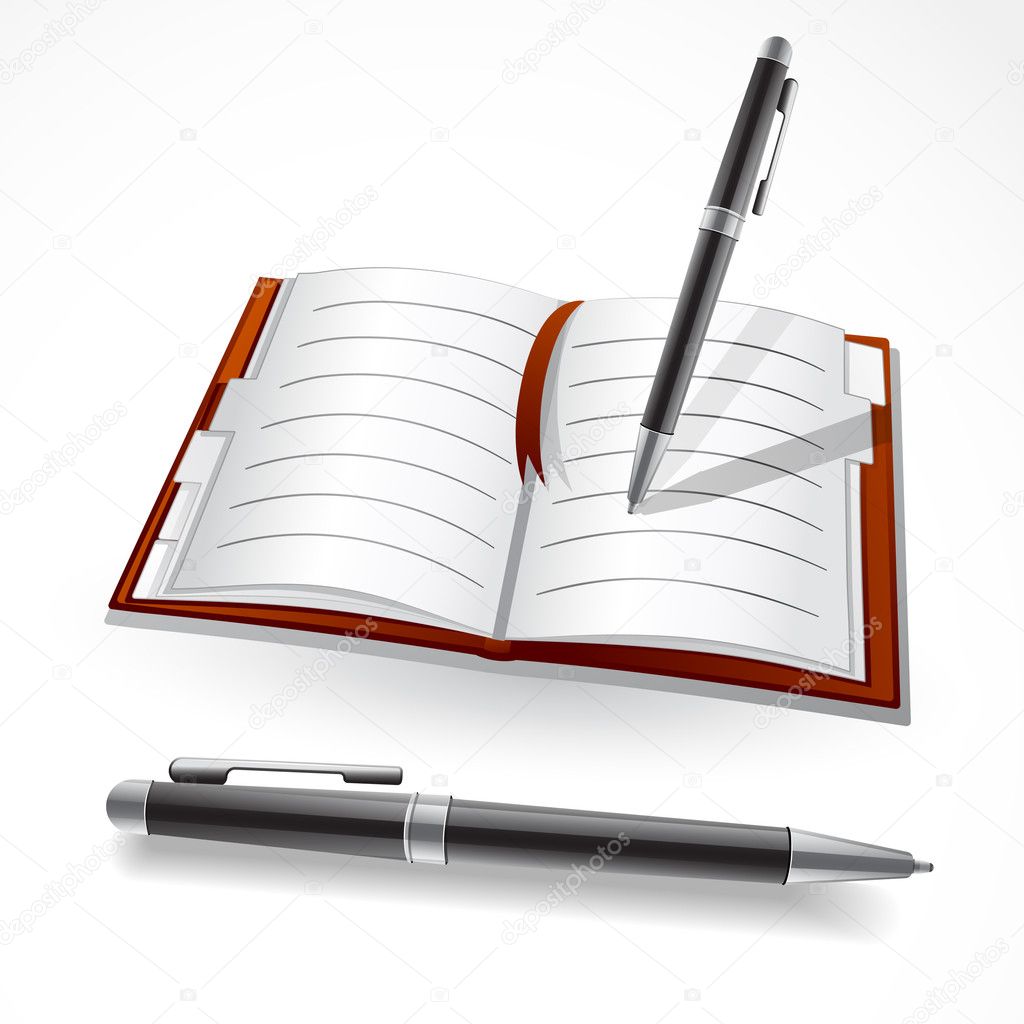 Заключение (заключения) комиссии о результатах ранее проведенного обследования ребенка (при наличии).Телефон: 8(901)446-10-63E-mail:     pmpk.okt.r@yandex.ruГрафик работы:Понедельник-четверг -с 8-00 до 17-00,Пятница  с 8-00 до 16-00Суббота - с 9-00 до 13-00Перерыв с 12-00 до 12-45Получив профессиональнуюпсихологическую помощь,Вы можете значительноулучшить качество своей жизни!МБУцентрпсихолого-педагогической, медицинской исоциальной помощиОктябрьского района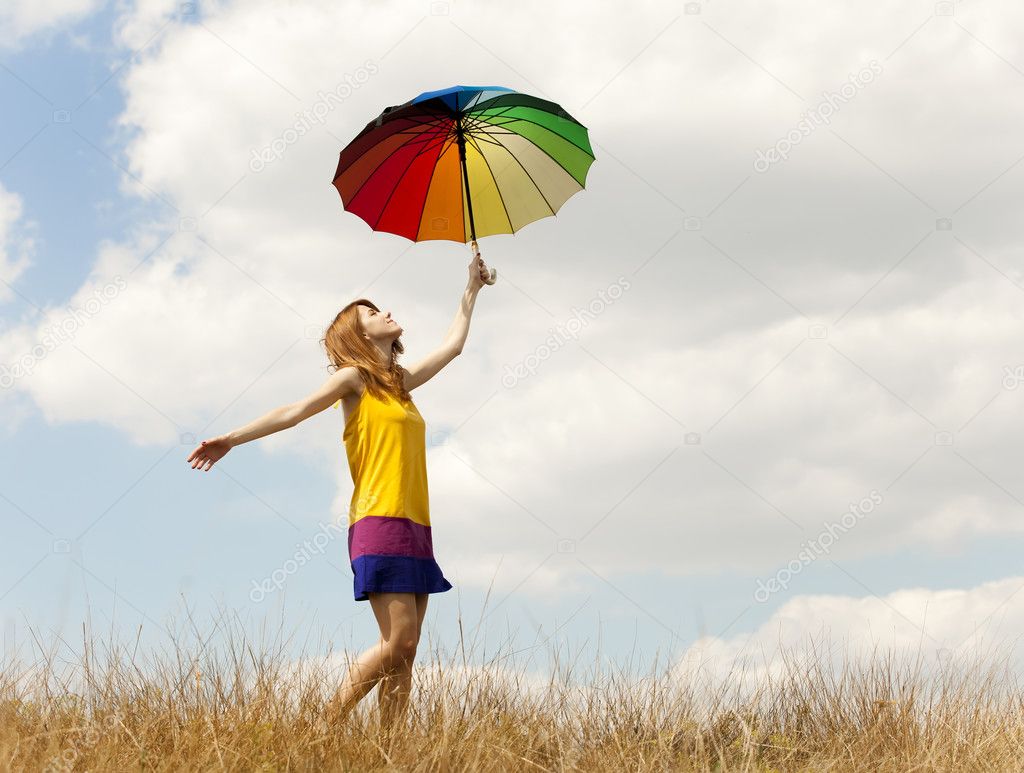 Мы помогаем Вам и Вашим детям:при нарушении эмоциональных состояний ребенка;проблемах, связанных с обучением;трудностях в общении со сверстниками и со взрослыми;конфликтных отношениях в школе, семье;нарушениях поведения;кризисных состояниях.Специалисты центрапедагоги-психологи;социальный педагог;учитель-логопед;учитель-дефектолог.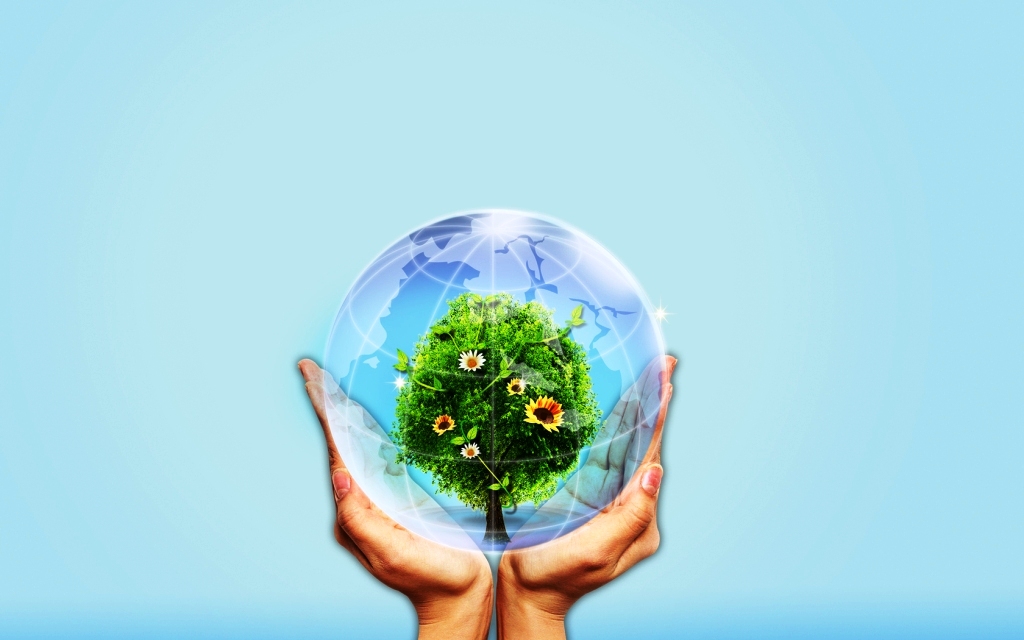  Мы проводим:психологическую диагностику;консультирование;коррекционно-развивающие          занятия;информирование;просвещение;групповые тренинги. Оказываемметодическую помощь специалистам образовательных организаций (психологам, педагогам, администрации)Основные направления деятельностиДиагностическое;Коррекционно-развивающее;Экспертное;Консультативное.  Психолого-педагогическая, медицинская и социальная помощь оказывается детям. испытывающим трудности в освоении основных общеобразовательных программ, развитии и социальной адаптации.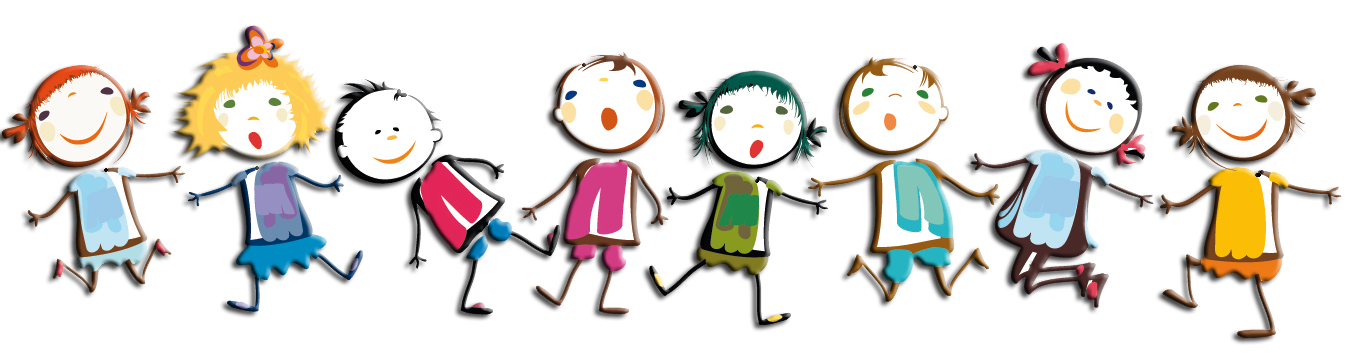 Услуги центра могут получить граждане, воспитывающие детей от   0 до 18 лет:родители (законные представители) детей раннего и дошкольного возраста;родители детей, имеющих проблемы в развитии, в том числе родители детей инвалидов;родители детей, не посещающих дошкольные учреждения.Социально-психологические услугиОказание психологической поддержки семьям с детьми;Оказание помощи в создании благоприятных условий в сфере межличностных, семейных, детско-родительских отношений;консультирование по проблемам детского развития, возрастных психологических особенностей детей;консультирование по вопросам внутрисемейных отношений;консультирование по профориентации подростков.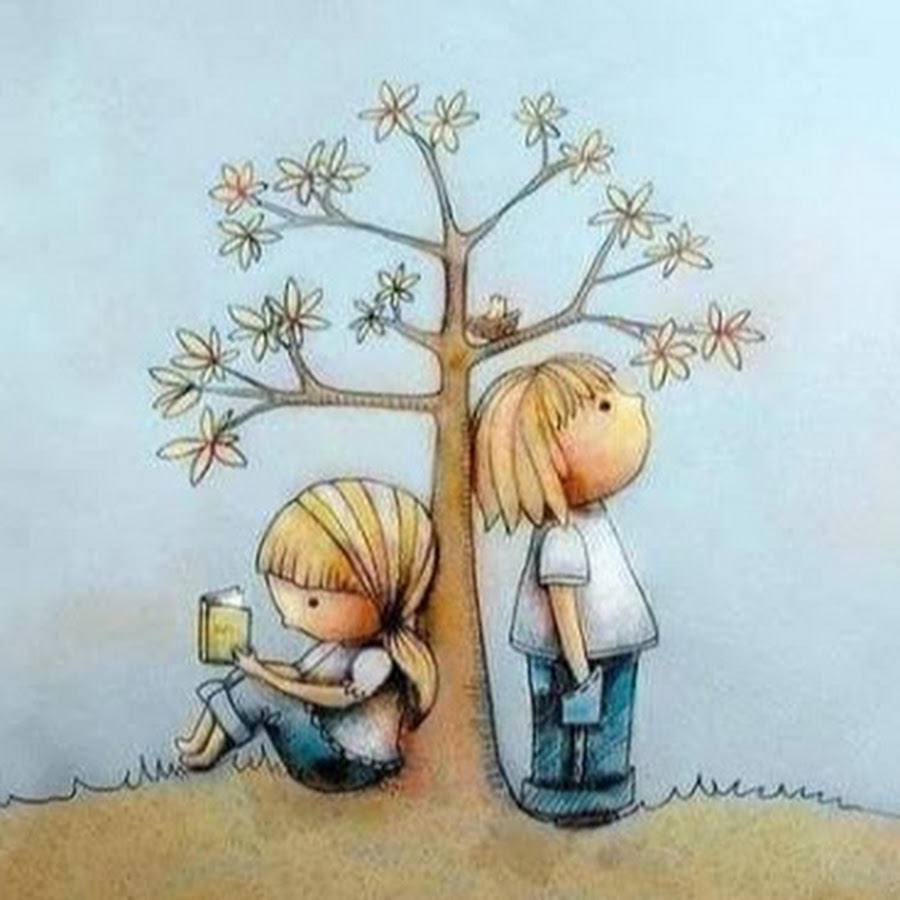 